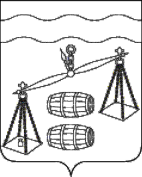 МУНИЦИПАЛЬНЫЙ РАЙОН«СУХИНИЧСКИЙ РАЙОН»Калужская областьРАЙОННАЯ ДУМАР Е Ш Е Н И ЕОт 31.03.2022                                                                                       № 188Об установлении на I квартал 2022 года стоимости имущества, находящегося в собственности членов семьи и подлежащегоналогообложению, в целях признания гражданмалоимущими и предоставления им по договорам социального найма жилых помещений муниципального жилищного фонда         В целях признания граждан малоимущими и предоставления им по договорам социального найма жилых помещений муниципального жилищного фонда, в соответствии с пунктом 2 части 1 статьи 14 Жилищного кодекса Российской Федерации, статьей 5 Закона Калужской области от 08.02.2006 №170-ОЗ «О реализации прав граждан на предоставление жилых помещений муниципального жилищного фонда по договорам социального найма», Порядком определения минимальной стоимости имущества, приходящегося на каждого члена семьи, необходимой для признания граждан малоимущими в целях предоставления им жилых помещений муниципального жилищного фонда по договорам социального найма, утвержденного Постановлением Правительства Калужской области от 13.04.2006 №89, Решением Районной Думы МР «Сухиничский район» от 28.04.2011 №135 «Об утверждении нормы предоставления и учетной нормы площади жилого помещения по договору социального найма и уровня благоустроенности жилого помещения», информацией на интернет-сайте Калугастата http://kalugastat.gks.ru, руководствуясь Уставом муниципального района «Сухиничский район», Районная Дума МР «Сухиничский район» РЕШИЛА:      1. Установить на I квартал 2022 года размер стоимости имущества, находящегося в собственности членов семьи и подлежащего налогообложению, в целях признания граждан малоимущими и предоставления им по договорам социального найма жилых помещений муниципального жилищного фонда в сумме 669480 (шестьсот шестьдесят девять тысяч четыреста восемьдесят) рублей 00 копеек.         2.  Настоящее Решение вступает в силу после его обнародования.         3. Контроль за исполнением настоящего Решения возложить на администрацию МР «Сухиничский район» и комиссию Районной Думы по нормотворчеству (А.П.Симоненков).Глава муниципального района«Сухиничский район»                                                                        Н.А.Егоров